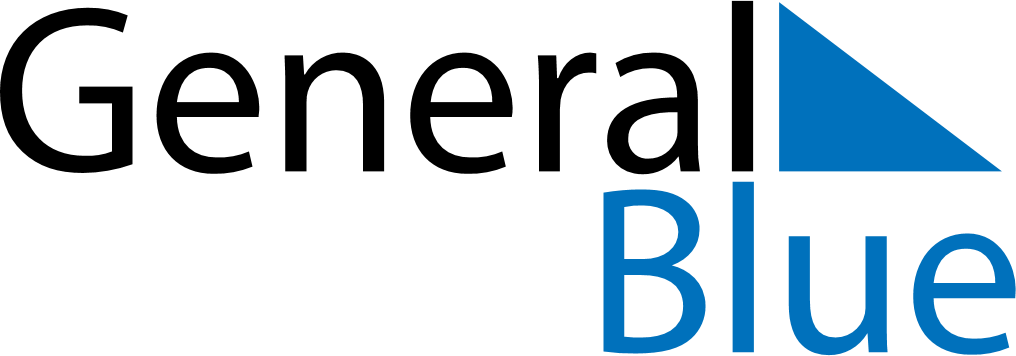 June 2024June 2024June 2024June 2024June 2024June 2024June 2024Chitipa, MalawiChitipa, MalawiChitipa, MalawiChitipa, MalawiChitipa, MalawiChitipa, MalawiChitipa, MalawiSundayMondayMondayTuesdayWednesdayThursdayFridaySaturday1Sunrise: 5:57 AMSunset: 5:32 PMDaylight: 11 hours and 35 minutes.23345678Sunrise: 5:57 AMSunset: 5:32 PMDaylight: 11 hours and 35 minutes.Sunrise: 5:57 AMSunset: 5:32 PMDaylight: 11 hours and 35 minutes.Sunrise: 5:57 AMSunset: 5:32 PMDaylight: 11 hours and 35 minutes.Sunrise: 5:57 AMSunset: 5:32 PMDaylight: 11 hours and 34 minutes.Sunrise: 5:58 AMSunset: 5:32 PMDaylight: 11 hours and 34 minutes.Sunrise: 5:58 AMSunset: 5:32 PMDaylight: 11 hours and 34 minutes.Sunrise: 5:58 AMSunset: 5:33 PMDaylight: 11 hours and 34 minutes.Sunrise: 5:58 AMSunset: 5:33 PMDaylight: 11 hours and 34 minutes.910101112131415Sunrise: 5:59 AMSunset: 5:33 PMDaylight: 11 hours and 34 minutes.Sunrise: 5:59 AMSunset: 5:33 PMDaylight: 11 hours and 34 minutes.Sunrise: 5:59 AMSunset: 5:33 PMDaylight: 11 hours and 34 minutes.Sunrise: 5:59 AMSunset: 5:33 PMDaylight: 11 hours and 33 minutes.Sunrise: 5:59 AMSunset: 5:33 PMDaylight: 11 hours and 33 minutes.Sunrise: 6:00 AMSunset: 5:33 PMDaylight: 11 hours and 33 minutes.Sunrise: 6:00 AMSunset: 5:34 PMDaylight: 11 hours and 33 minutes.Sunrise: 6:00 AMSunset: 5:34 PMDaylight: 11 hours and 33 minutes.1617171819202122Sunrise: 6:00 AMSunset: 5:34 PMDaylight: 11 hours and 33 minutes.Sunrise: 6:01 AMSunset: 5:34 PMDaylight: 11 hours and 33 minutes.Sunrise: 6:01 AMSunset: 5:34 PMDaylight: 11 hours and 33 minutes.Sunrise: 6:01 AMSunset: 5:34 PMDaylight: 11 hours and 33 minutes.Sunrise: 6:01 AMSunset: 5:35 PMDaylight: 11 hours and 33 minutes.Sunrise: 6:01 AMSunset: 5:35 PMDaylight: 11 hours and 33 minutes.Sunrise: 6:02 AMSunset: 5:35 PMDaylight: 11 hours and 33 minutes.Sunrise: 6:02 AMSunset: 5:35 PMDaylight: 11 hours and 33 minutes.2324242526272829Sunrise: 6:02 AMSunset: 5:35 PMDaylight: 11 hours and 33 minutes.Sunrise: 6:02 AMSunset: 5:36 PMDaylight: 11 hours and 33 minutes.Sunrise: 6:02 AMSunset: 5:36 PMDaylight: 11 hours and 33 minutes.Sunrise: 6:02 AMSunset: 5:36 PMDaylight: 11 hours and 33 minutes.Sunrise: 6:03 AMSunset: 5:36 PMDaylight: 11 hours and 33 minutes.Sunrise: 6:03 AMSunset: 5:36 PMDaylight: 11 hours and 33 minutes.Sunrise: 6:03 AMSunset: 5:37 PMDaylight: 11 hours and 33 minutes.Sunrise: 6:03 AMSunset: 5:37 PMDaylight: 11 hours and 33 minutes.30Sunrise: 6:03 AMSunset: 5:37 PMDaylight: 11 hours and 33 minutes.